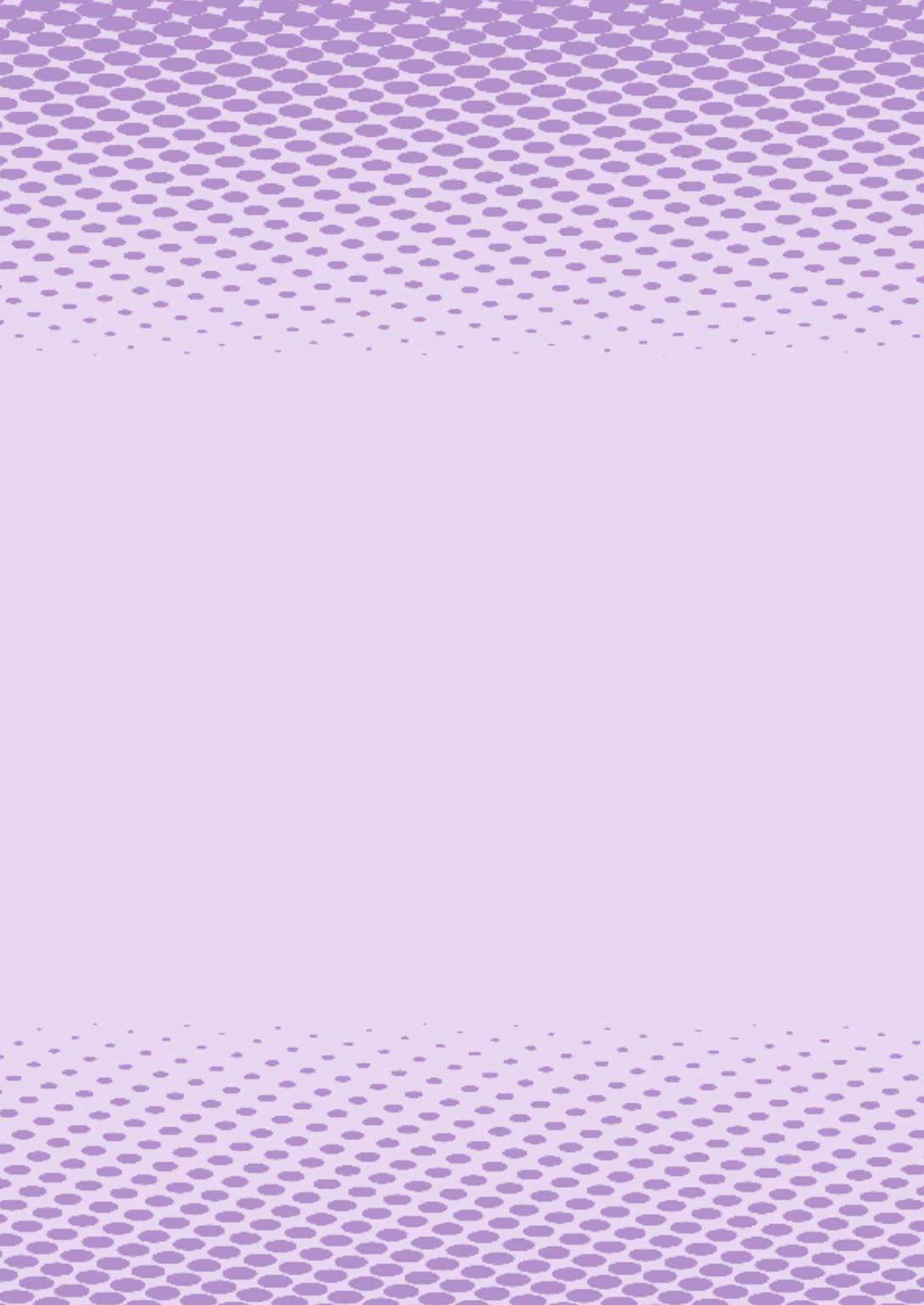 Психолого-педагогический класс  в образовательнойорганизацииМетодические рекомендацииПсихолого-педагогический класс Методические рекомендацииИзбербаш2023годСодержаниеВведениеСовременное общество характеризуется неоднозначностью, не- определенностью, непредсказуемостью, особенно в отношении про- гнозных перспектив развития цивилизации. С одной стороны, подоб- ные обстоятельства создают для личности пространство возможно- стей, предоставляют выбор в ситуации принятия решения, с другой стороны, негативно влияют на снижение адаптационных механизмов, на восприятие окружающего мира, на палитру эмоций и чувств чело- века. Изменение объемов и источников информации, внедрение но- вых технологий способствуют усилению конкуренции на рынке тру- да, корректируют квалификационные требования к профессиональ- ной подготовке специалистов разных профессий, в частности в сфере образования. В этой связи представляется целесообразным определе- ние оптимальных условий подготовки обучающихся к будущей про- фессиональной деятельности. Современному молодому специалисту необходимо уметь проявлять мобильность, формировать конкуренто- способность, готовность к организации и реализации профессиональ- ной деятельности, построению   субъект-субъектных   отношений. В отечественной психологии параметры личности профессионала, содержание ее стабильных и динамических характеристик исследу- ются с учетом постулатов субъектно-деятельностного (С. Л. Рубин- штейн,   К. А.   Абульханова,   А. В.   Брушлинский)   и   системного (Б. Ф. Ломов) подходов. Векторы изменений личности профессионала в условиях образовательного процесса целесообразно определять че- рез призму положений компетентностного подхода (А. В. Хутор- ской), идей культурно-исторической теории развития высших психи- ческих функций (Л. С. Выготский), теории формирования личности в онтогенезе (Л. И. Божович), концепции контекстного обучения (А. А. Вербицкий). Расширение границ профессионального становле- ния за счет внедрения в образовательный процесс вариантов про- фильного обучения и, в частности, психолого-педагогической направленности, оказывает позитивное влияние на процесс само- определения в старших классах, предоставляет возможность осознать мотивы выбора профессии, оптимизирует выявление профессиональ- ных интересов. Усиление психолого-педагогической составляющей позволяет обогатить содержательные аспекты системной и целена-6правленной работы по формированию у обучающихся осознанной мотивации выбора профессии, активизировать развитие мировоззре- ния и самосознания. Самоанализ и самопознание позволяют оптими- зировать процесс формирования профессиональных компетенций, что, в свою очередь, определяет траекторию развития профессио- нального самосознания.Таким образом, подготовка выпускников, обучающихся в про- фильных классах, определяет необходимость создания комплекса оп- тимальных условий для профессионального самоопределения, целе- сообразность использования адекватных методов психолого- педагогической подготовки, наконец, разработку конкретных моде- лей деятельности профильных классов, в том числе психолого- педагогических классов в образовательной организации, что является основной идеей предлагаемых методических рекомендаций.В соответствии с поручением Министра просвещения Российской Федерации по созданию к 2024 году в нашей стране 5000 классов психолого-педагогической направленности с целью возможного выбора педагогического будущего в регионе открыты первые психолого- педагогические классы. Классы сформированы из одаренных уча- щихся, обладающих повышенной мотивацией к обучению и самораз- витию, социальной активностью, эмоциональным интеллектом. Сеть психолого-педагогических классов формируется в рамках распоря- жения Правительства Российской Федерации от 31 декабря 2019 г.№ 3273-р «Основные принципы национальной системы профессио- нального роста педагогических работников Российской Федерации, включая национальную систему учительского роста (с изменениями, внесенными    распоряжением    Правительства     Российской     ред. от 20.08.2021).Целью создания психолого-педагогических классов является фор- мирование у обучающихся представления о педагогической профес- сии, отношения к учителю как к профессионалу, ориентирование учащихся в системе ценностей, которые отражаются специфику педа- гогической деятельности, организацию самопознания, развитие про- фессиональных интересов, профессиональное самоопределение, со- отнесение собственных возможностей, особенностей с представлени- ями о профессии.В качестве идеи инновационного проекта по разработке моделей деятельности психолого-педагогических классов, обоснования его7значимости для системы образования Челябинской области могут ис- пользоваться:разработка и реализация модели деятельности психолого- педагогических классов (групп) при реализации основной образова- тельной программы среднего общего образования: обоснование включения в основную образовательную программу среднего общего образования учебных предметов, модулей учебных предметов, курсов по выбору (элективных, факультативных, курсов внеурочной дея- тельности), обеспечивающих формирование о педагогической про- фессии, готовность осознанного профессионального выбора; описа- ние комплекса условий и механизмов реализации основной образова- тельной программы среднего общего образования для учащихся пси- холого-педагогических классов; описание комплекса мероприятий рабочей программы воспитания, а также внеклассной работы с уча- щимися психолого-педагогических классов;разработка и реализация модели деятельности психолого- педагогических классов при реализации основной образовательной программы среднего общего образования, интегрированной с програм- мами профессионального обучения психолого-педагогической направ- ленности: обоснование стратегии интеграции основной образователь- ной программы среднего общего образования и основной образова- тельной программы профессионального обучения; описание комплекса условий реализации основной образовательной программы среднего общего образования, интегрированной с программами профессиональ- ного обучения психолого-педагогической направленности;разработка и реализация календаря образовательных событий для учащихся психолого-педагогических классов с включением ме- роприятий просветительского (мотивационного) характера для уча- щихся 7–9-х классов, а также обеспечивающих изучение образова- тельных потребностей и интересов школьников в области педагоги- ческой деятельности: обоснование комплекса образовательных собы- тий, форм их организации и отбора содержания; описание условия для реализации календаря образовательных событий для учащихся общеобразовательных организаций Челябинской области.8Нормативно-правовое обеспечение открытия в образовательных организацияхпсихолого-педагогических классовДля открытия в общеобразовательной организации (далее – ОО) классов «Психолого-педагогической направленности» в рамках раз- личных профилей (далее – психолого-педагогические классы) необ- ходимо руководствоваться следующими стратегическими докумен- тами, нормативно-правовыми актами и методическими материалами.Указ Президента Российской Федерации от 07.05.2018 № 204«О национальных целях и стратегических задачах развития Рос- сийской Федерации на период до 2024 года»Цели:обеспечение глобальной конкурентоспособности российского образования, вхождение Российской Федерации в число 10 ведущих стран мира по качеству общего образования;воспитание гармонично развитой и социально ответственной личности на основе духовно-нравственных ценностей народов Рос- сийской Федерации, исторических и национально-культурных тра- диций.Указ Президента Российской Федерации от 21 июля 2020 г.№ 474 «О национальных целях развития Российской Федерации на период до 2030 года»Установить следующие целевые показатели, характеризующие до- стижение национальных целей к 2030 году:б) в рамках национальной цели «Возможности для самореализации и развития талантов»:вхождение РФ в число десяти ведущих стран мира по качеству общего образования;формирование эффективной системы выявления, поддержки и развития способностей и талантов у детей и молодежи, основанной на принципах справедливости, всеобщности и направленной на само- определение и профессиональную ориентацию всех обучающихся; …создание условий для воспитания гармонично развитой и соци- ально ответственной личности на основе духовно-нравственных цен- ностей народов Российской Федерации, исторических и национально- культурных традиций…9Государственная программа Российской Федерации «Разви- тие образование». Цели Программы (в части общего образова- ния) (постановление Правительства РФ от 26.12.2017 № 1642, в редакции № 37 от 07 октября 2021 г.)К стратегическим национальным приоритетам в сфере реализации Программы относятся:сбережение народа Российской Федерации и развитие человече- ского потенциала;укрепление традиционных российских духовно-нравственных ценностей, культуры и исторической памяти;устойчивое развитие экономики Российской Федерации на новой технологической основе;развитие безопасного информационного пространства.На решение задач, предусмотренных в рамках стратегических нацио- нальных приоритетов, направлены цели Программы до 2030 года:вхождение Российской Федерации в число 10 ведущих стран ми- ра по качеству общего образования;увеличение доли выпускников образовательных организаций, реализующих программы среднего профессионального образова- ния, занятых по виду деятельности и полученным компетенциям, до 63,3 процента;формирование эффективной системы выявления,   поддержки и развития способностей и талантов у детей и молодежи, основанной на принципах справедливости, всеобщности и направленной на само- определение и профессиональную ориентацию всех обучающихся;развитие системы кадрового обеспечения сферы образования, поз- воляющей каждому педагогу повышать уровень профессионального мастерства на протяжении всей профессиональной деятельности.Нормативные основания проектирования модели деятельности пси- холого-педагогических классов:Федеральный закон от 29 декабря 2012 г. № 273-ФЗ «Об образо-вании в Российской Федерации».Федеральный государственный образовательный стандарт сред- него общего образования.Порядок организации и осуществления образовательной дея- тельности по основным общеобразовательным программам – образо- вательным программам начального общего, основного общего и среднего общего образования.10Порядок организации и осуществления образовательной дея- тельности по основным программам профессионального обучения.Санитарно-эпидемиологические требования к организациям вос- питания и обучения, отдыха и оздоровления детей и молодежи СП 2.4.3648-20.Гигиенические нормативы и требования к обеспечению безопас- ности и (или) безвредности для человека факторов среды обитания СанПиН 1.2.3685-21.Приказ Министерства просвещения Российской Федерации«Об утверждении федерального   перечня   учебников,   допущенных к использованию при реализации имеющих государственную аккре- дитацию образовательных программ начального общего, основного общего, среднего общего образования организациями, осуществляю- щими образовательную деятельность (актуальный на момент дея- тельности психолого-педагогических классов)».Методические рекомендации для общеобразовательных органи- заций по открытию классов психолого-педагогической направленно- сти в рамках различных профилей при реализации образовательных программ среднего общего образования.Концепция профильных психолого-педагогических классов.11Концептуальные основы организации деятельностипсихолого-педагогических классовКонцепция профильных психолого-педагогических классов, раз- работанная Федеральным государственным автономным образова- тельным учреждением дополнительного профессионального образо- вания «Академия реализации государственной политики и професси- онального развития работников образования Министерства просве- щения Российской Федерации», определяет методологическую осно- ву открытия и организации деятельности психолого-педагогических классов в образовательной организации.Цели, задачи, ожидаемые результаты создания и функцио- нирования психолого-педагогических классовЦели:выявление педагогически одаренных школьников и формирование у них готовности к профессионально-личностному самоопределению;интеграция педагогически одаренных школьников в профессио- нальное сообщество на этапе обучения в школе.Образовательные задачи:формирование у школьников представлений о человекоцентри- рованной профессиональной деятельности;предоставление возможностей для получения опыта психолого- педагогической и социально-педагогической деятельности (профес- сиональные пробы);развитие у школьников навыков XXI века (в том числе склонно- стей и способностей к психолого-педагогической деятельности).Организационные задачи:разработка системы выявления и сопровождения педагогически одаренных школьников, в том числе мониторинга результатов профиль- ного обучения и профессионального самоопределения школьников;создание условий для развития субъектности обучающихся через персонализацию профессиональных проб и создание индивидуаль- ных учебных проектов;разработка и реализация механизмов целевого обучения по педа- гогическим направлениям подготовки с установлением преференций12для наиболее отличившихся обучающихся и выпускников психолого- педагогических классов.Ожидаемые результатыДля обучающихся: понимание своей индивидуальности; развитие эмоционального интеллекта; развитие личностных качеств и навыков; развитие социальной активности и социальной ответственности, по- вышение самооценки; расширение представлений   о   мире   людей и мире профессий; формирование позитивного и осмысленного ими- джа педагогической профессии, профессионально-личностное само- определение; развитие психологических представлений об образова- тельном процессе и навыков по использованию психологических знаний в решении педагогических задач, развитие навыков самообра- зования и организации образовательных, учебных событий, повыше- ние мотивации к образовательной деятельности.Для образовательных организаций общего образования: формиро- вание новой педагогической культуры школы, основанной на под- держке педагогических инициатив детей, их образовательной само- стоятельности и   совместном   педагогическом   творчестве   детей и взрослых, развитие новых форм и способов образования; совершен- ствование системы учета образовательных результатов школьников; повышение качества и персонализации образования; подготовка вы- пускника нового типа, способного раньше начать движение в профес- сию; активизация процессов профессионального самообразования со- трудников школ (новый профессионализм учителя, необходимость развития у него спектра компетенций, определяющих его готовность и умение быть в профессионально ориентированном диалоге с учени- ками, совместно проектировать и организовывать педагогические со- бытия); расширение социального партнерства, в том числе с родите- лями учеников, создание условий для раннего проявления и развития педагогической одаренности школьников.Для образовательных организаций среднего профессионального и высшего образования: повышение статуса педагогических про- грамм и педагогических вузов за счет повышения конкуренции среди абитуриентов, имеющими более высокий балл; увеличение достиже- ний педагогических вузов на российском и международном уровнях за счет повышения качества контингента; увеличение доли выпуск- ников, ориентированных на трудоустройство и продолжение трудо- вой деятельности в системе образования.13Для системы образования и общества в целом: развитие системы выявления и поддержки одаренных детей; увеличение охвата детей до- полнительным образованием социально-гуманитарной направленности; расширение доступа школьников к кадровым ресурсам и инфраструк- туре организаций среднего профессионального и высшего педагогиче- ского образования; создание условий для преодоления дефицита педа- гогических кадров; повышение престижа педагогической профессии; повышение психолого-педагогической культуры населения.Ожидаемые эффекты внедрения концепцииНа федеральном уровне:создание и функционирование национальной системы выявления и подготовки кадрового резерва человекоцентрированных профессий (образование, медицина, социальная работа);восполнение дефицита профессионально подготовленных педа- гогических кадров;снижение затрат на профессиональную переподготовку кадров (смену профессии) после окончания образовательных программ про- фессионального образования.На уровне субъектов Российской Федерации и на муниципальном уровне:повышение качества образования выпускников, способных сделать осознанный выбор сферы будущей профессиональной педагогической деятельности и подготовленных к деятельности в цифровом мире;повышение качества профессиональной подготовки специали- стов, выбравших педагогическую профессию по призванию;снижение доли отсева студентов, обучающихся по педагогиче- ским направлениям подготовки, и выпускников – молодых педагогов в первые три года педагогической деятельности;развитие социального партнерства между образовательными ор- ганизациями и обществом.Основные подходы и принципы организации деятельности психолого-педагогических классовСубъектно-ориентированный подход – предусматривает форми- рование у обучающихся активной, созидательной и ответственной позиции при организации всех видов деятельности, социально значи- мых дел; развитие механизмов самореализации, саморазвития, само- регуляции, что в конечном итоге делает его субъектом, «автором»14своей жизни. Именно деятельность выступает средством становления и развития субъектности обучающегося, так как изменяет психиче- скую структуру личности и мотивирует его на преобразование и дей- ствительности, и себя.Рефлексивно-деятельностный подход –   предполагает   опору на развитие определенных смысловых и ценностных образований, осознанное выполнение школьником различных действий профес- сиональной направленности, анализ перспектив и опыта своих про- фессиональных проб, определение траектории развития своих лич- ностных и профессионально важных качеств.Практико-ориентированный подход – означает практическую направленность всего процесса обучения, его связь с реальной дей- ствительностью, понимание социального контекста и рисков, связан- ных с проблемами образования и воспитания в современном мире. Важнейшим средством реализации данного подхода является органи- зация социально-педагогической практики обучающихся, цель кото- рой – выявление и проверка склонностей к педагогической деятель- ности, развитие мотивации, интереса к профессии, приобретение обучающимися педагогических, организаторских навыков, умений, необходимых для будущей профессии, а также освоение опыта само- стоятельной организаторской, коммуникативной деятельности.Вышеописанные подходы реализуются через несколько принципов.Принцип персонализации обучения предполагает развитие субъектности ученика на основе вариативности выбора форм и спо- собов самообразования, построения индивидуального образователь- ного маршрута и его реализации с учетом своих индивидуальных це- лей и ценностей, в том числе при выборе профессии.Принцип последовательности заключается в постепенном нара- щивании необходимых компетенций, связанных с будущей профес- сиональной деятельностью и формируемых на основе трехступенча- той модели: от когнитивного компонента к деятельностному (когни- тивный, эмоциональный, деятельностный).Принцип системности состоит в том, что профильное обучение в психолого-педагогических классах органично включено в традици- онный образовательный процесс и строится по его структуре; что в этом процессе задействованы и имеют свою определенную функ- цию все виды доступных ресурсов, в том числе ресурсы социальных партнеров; что обучающий процесс содержит все виды взаимодопол-15няющих этапов – теоретическую подготовку, отработку навыков, разработку собственного образовательного продукта.Принцип научности предполагает опору на современное научное знание; использование исключительно компетентных и достоверных источников при отборе образовательного контента и выборе техноло- гий обучения.Принцип современности подразумевает опору на современный социально-профессиональный контекст, прогрессивные технологии в образовании и коммуникации стейкхолдеров, формирование навы- ков, позволяющих не только эффективно адаптироваться в новом цифровом мире, но и учесть запросы работодателей и общества.Принцип продуктивности предусматривает получение конкрет- ного продукта по итогам проявления разнообразных активностей ученика (олимпиады, профессиональные пробы, социальная деятель- ность, волонтерство и т. д.). Особое внимание здесь можно уделить учебным проектам как инструменту педагогической практики и фор- мирования навыков XXI века (например, soft skills, digital skills, ли- дерство и т. д.). Продукт, полученный школьником в период взросле- ния, повышает его самооценку, так как свидетельствует о его лич- ностной состоятельности.Принцип гуманистической направленности обучения предпола- гает формирование у учеников человекоцентрированной позиции; ис- пользование средств и методов, направленных на демонстрацию модели субъект-субъектного взаимодействия; развитие навыка работать в ко- манде, понимать других людей и учитывать их интересы. Важная часть реализации данного принципа – обеспечение конгруэнтной (К. Роджерс) позиции ученика в образовательном процессе, когда он может свободно выражать себя и учиться уважать чувства других людей.Принцип добровольности заключается в предоставлении школь- нику реального выбора на всех этапах обучения в профильном пси- холого-педагогическом классе, включая формат занятий, практик и других образовательных мероприятий. Опыт самостоятельного проектирования своего образовательного маршрута в данном контек- сте выступает одним из инструментов освоения новой парадигмы об- разования, когда ученик берет на себя ответственность за результаты своего образования и становится его реальным субъектом.16Деятельность психолого-педагогического  классапри реализацииосновной образовательной программы среднего общего образованияВ контексте рекомендаций Министерства просвещения Россий- ской Федерации по открытию классов психолого-педагогической направленности Модель деятельности психолого-педагогических классов при реализации основной образовательной программы сред- него общего образования предполагает следующие компоненты: обоснование включения в основную образовательную программу среднего общего образования учебных предметов, модулей учебных предметов, курсов по выбору (элективных, факультативных), курсов внеурочной деятельности; описание комплекса условий и механизмов реализации основной образовательной программы среднего общего образования для учащихся психолого-педагогических классов; опи- сание комплекса   мероприятий   рабочей   программы   воспитания, а также внеклассной работы с учащимися психолого-педагогических классов. В соответствии с названными элементами заданной модели можно предложить следующий алгоритм действий общеобразова- тельных организаций по открытию классов психолого- педагогической направленности в рамках различных профилей при реализации образовательных программ среднего общего образования.Изучение образовательных потребностей и интересов учащихся 7–9-х классов с целью определения выбора уровня (базовый, углуб- ленный) изучения учебных предметов, профилей обучения.Анализ необходимой системы условий, оценка возможностей реализации выбранных профилей обучения,   учебных   предметов на углубленном уровне в соответствии с требованиями ФГОС СОО, внесение изменений в имеющиеся условия для реализации выбран- ных профилей обучения.Принятие решения о реализации учебных планов одного или не- скольких профилей обучения (естественно-научный, гуманитарный, со- циально-экономический, технологический, универсальный), о выборе учебных предметов, которые будут изучаться на углубленном уровне.17Разработка учебного плана любого профиля психолого- педагогической направленности.Ознакомление обучающихся и родителей (законных представи- телей) перед приемом в класс любого профиля психолого- педагогической направленности с учебными планами и условиями обучения.Организация приема в классы психолого-педагогической направленности, издание приказа о зачислении.Успешность реализации целей и задач создания психолого- педагогических классов, направленных на формирование у обучаю- щихся представления о педагогической профессии; отношения к учи- телю как профессионалу; ориентирование учащихся в системе ценно- стей, которые отражают специфику педагогической деятельности; развитие профессиональных интересов; профессиональное самоопре- деление; соотнесение   собственных   возможностей,   особенностей с представлениями о профессии, во многом определяется содержа- тельным наполнением основной образовательной программы образо- вательной организации. Ключевыми организационными механизмами реализации основной образовательной программы являются учебный план и план внеурочной деятельности.Учебный план образовательных организаций Российской Федера- ции, реализующих основную образовательную программу среднего общего образования, отражает организационно-педагогические усло- вия, необходимые для достижения результатов освоения основной образовательной программы в соответствии с требованиями ФГОС СОО, организации образовательной деятельности, а также определяет состав и объем учебных предметов, курсов и их распределение по классам (годам) обучения, формы промежуточной аттестации. Учебный план психолого-педагогических классов предполагает изу- чение на углубленном уровне дисциплин преимущественно из пред- метных областей «Русский язык и литература», «Иностранные язы- ки» и «Общественные науки». В содержание рабочих программ учеб- ных предметов «Русский язык», «Литература», «История», «Обще- ствознание» целесообразно включать модули, связанные с педагоги- ческой направленностью.Образовательная организация для реализации образовательной де- ятельности в профильных психолого-педагогических классах обеспе- чивает реализацию учебных планов одного или нескольких профилей18обучения (естественно-научный, гуманитарный, социально- экономический, технологический, универсальный) с учетом психолого- педагогической направленности.Специфика, особенности образовательной деятельности в психоло- го-педагогических классах представлены через предметы психолого- педагогической направленности, которые включены в часть, формиру- емую участниками образовательного процесса. Предметы психолого- педагогической направленности также могут включать модули, ча- сти, дефиниции, которые будут соответствовать профилю обуче- ния. При реализации дисциплин психолого-педагогической направленности необходимо учитывать основные идеи практико- ориентированного подхода.Предметы и курсы по выбору образовательной организации долж- ны способствовать углубленному изучению дисциплин, соответству- ющих профилю, но с учетом принципа педагогизации образователь- ного процесса, представленного в концепции психолого- педагогических классов.Образовательная организация также имеет возможность самостоя- тельно разрабатывать программы дисциплин психолого- педагогической направленности, предметы и курсы по выбору, обес- печивающие образовательную деятельность в психолого- педагогических классах, и включать их в часть, формируемую участ- никами образовательного процесса, с учетом региональных, нацио- нальных   и этнокультурных   потребностей, собственных   ресурсов и специфики образовательной организации.В учебном плане образовательной организации, где реализуется образовательная деятельность, в психолого-педагогическом классе предусматривается выполнение обучающимися индивидуального проекта. Индивидуальный проект выполняется всеми обучающимися психолого-педагогических классов в рамках учебного времени, спе- циально отведенного учебным планом. При выборе темы для выпол- нения индивидуального проекта рекомендуется придерживаться пси- холого-педагогической направленности. Выполнение и защита инди- видуальных проектов позволяют учесть вариативность образователь- ных запросов обучающихся и сформировать компетенции, необходи- мые для будущей профессиональной деятельности.Внеурочная деятельность организуется в таких формах, как худо- жественные, культурологические, филологические, хоровые студии,19сетевые сообщества, школьные спортивные клубы и секции, конфе- ренции, олимпиады, военно-патриотические объединения, экскурсии, соревнования, поисковые и научные исследования, общественно по- лезные практики и другие формы, на добровольной основе в соответ- ствии с выбором участников образовательных отношений. План вне- урочной деятельности является частью организационного раздела ос- новной образовательной программы, отражающего систему функци- онирования образовательной организации в сфере внеурочной дея- тельности, с учетом аспектов, актуальных для реализации образова- тельной деятельности в психолого-педагогических классах: профили- зации обучения; профессионального самоопределения личности; раз- вития самоорганизации; формирования активной субъектной позиции обучающихся.Для реализации направления «Психолого-педагогические классы» школа включает в учебные планы различных профилей программы, предлагаемые сетевыми партнерами. Федеральный закон № 273-ФЗ не ограничил перечень организаций, привлекаемых к реализации об- разовательных программ в сетевой форме. Образовательная органи- зация на этапе разработки ООП СОО самостоятельно оценивает сте- пень достаточности собственного ресурса, целесообразность и воз- можность его создания или необходимость привлечения ресурса ор- ганизации-партнера.204 Деятельностьпсихолого-педагогических классов при реализации основной образовательной программысреднего общего образования, интегрированной с программами профессионального обучения психолого-педагогическойнаправленности1В контексте действующего законодательства в сфере образования интеграция различных видов программ не является обязательной. Образовательная организация самостоятельно определяет необходи- мость подобной интеграции. Ее объективными причинами становятся требования по обеспечению необходимого уровня подготовки обу- чающихся, соответствия запросам общества и государства, а также целесообразности при формировании у школьников личностных, ме- тапредметных и предметных результатов. В отличие от реализации программ общего образования и программ профессионального обу- чения по отдельности их интеграция имеет ряд преимуществ. Во- первых, интеграция способствует повышению качества образования в части профессиональной ориентации школьников на профессии психолого-педагогической направленности, актуализации реализуе- мых программ с учетом уровня образования и особенностями ресурс- ного обеспечения образовательной организации. Во-вторых, при ин- теграции программ   их   освоение   школьниками   осуществляется с наименьшими ресурсными и временными затратами. В-третьих, ин- теграция указанных образовательных программ способствует разви- тию личностных качеств обучающихся (формированию личностных результатов), развивает их способность адаптироваться к профессио- нальной среде психолого-педагогической направленности. В- четвертых, интегрирование образовательных программ расширяет1 В основу описания модели положено содержание следующей статьи: Демчук Л. А. Подходы к организации деятельности образовательных организаций по интеграции ос- новной образовательной программы среднего общего образования и основных программ профессионального обучения / Л. А. Демчук, И. Г. Зеленина, А. В. Коптелов и др. // Со- временное педагогическое образование. 2021. № 9. С. 11–18.21границы информированности обучающегося о педагогических про- фессиях, что позволяет ему сделать осознанный выбор дальнейшего не только образовательного продвижения, но и профессионального самоопределения, повышающего мотивацию к учебе и осознание от- ветственности за достижение результата.В контексте выше изложенного под интегрированной образова- тельной программой понимается основная образовательная програм- ма среднего общего образования (далее – ООП СОО), в рамках осво- ения которой происходит профессиональное обучение по програм- мам профессиональной подготовки по профессиям психолого- педагогической направленности.В действующем законодательстве в сфере образования отсутству- ют ограничения для интеграции образовательных программ общего образования и программ профессионального обучения по виду обра- зовательной организации. Данная позиция позволяет образователь- ным организациям самостоятельно определять степень достаточности имеющихся ресурсов, целесообразность и возможность интеграции двух указанных выше программ. При этом в соответствии с частью 7 статьи 28 Федерального закона «Об образовании в Российской Феде- рации» образовательная организация несет ответственность за реали- зацию не в полном объеме образовательных программ в соответствии с учебным планом, за качество образования выпускников, а значит, и ответственность за качество образовательной программы и долж- ный уровень ее реализации.В федеральном законодательстве не содержится каких-либо особых нормативных регулирований интеграции двух образовательных про- грамм. Следовательно, при интеграции указанных программ следует учитывать те же требования, которые регулирует разработку и приня- тия основных образовательных программ общего образования и основ- ных образовательных программ профессионального обучения.Вместе с тем интеграция образовательных программ требует от- дельного нормативного регулирования в самой образовательной ор- ганизации. Данный вывод следует из того, что обучающийся (его за- конные представители) должен быть информирован как о самой воз- можности реализации интегрированной образовательной программы, так и о ее особенностях реализации.В соответствии со статьями 28, 30 Федерального закона «Об обра- зовании в Российской Федерации», при разработке интегрированной22образовательной программы образовательная организация должна урегулировать следующие вопросы:правила приема обучающихся на освоение интегрированных программ;порядок организации текущего контроля и промежуточной атте- стации обучающихся, включая порядок ликвидации академической задолженности;порядок организации и основания перевода с интегрированной программы на не интегрированную программу;порядок привлечения участников образовательных отношений к разработке интегрированной образовательной программы;порядок организации и проведения производственной практики, которая необходима при реализации части основной программы про- фессионального обучения (далее – ОППО);образцы и порядок выдачи документов в части освоения обуча- ющимися ОППО.Урегулирование указанных вопросов, как правило, осуществляется изданием соответствующих локальных актов образовательной орга- низации. Кроме того, в соответствии действующим законодатель- ством образовательной организации дополнительно необходимо нор- мативно закрепить решение следующих вопросов:о согласии обучающихся на освоение интегрированной образо- вательной программы (при условии, если образовательная организа- ция определила необходимость получения такого согласия);о возможности создания условий для обучения с учетом психо- физических и возрастных особенностей обучающихся;об особенностях освоения интегрированной образовательной программы при условии обучения обучающихся по индивидуальному плану, в очно-заочной или заочной формах;об организации трансфера обучающихся (при реализации части образовательной программы за пределами территории образователь- ной организации);о порядке зачета результатов освоение образовательной про- граммы, реализуемой при привлечении работодателей (при наличии таких процедур в образовательной программе).Помимо нормативного закрепления на уровне образовательной ор- ганизации регламентов организации образовательного процесса и ре- ализации интегрированных программ, следует уделить внимание со-23зданию организационно-управленческих условий, позволяющих обеспечить успешную деятельность образовательной организации по интеграции ООП среднего общего образования и ОППО.При интеграции ООП СОО и ОППО будет целесообразно выпол- нить ряд последовательных шагов.Обосновать выбор программы (программ) профессионального обучения по педагогическим профессиям с учетом актуальности от- крытия психолого-педагогической классов.Создать команду разработчиков интеграции ООП СОО и ОППО.Если планируется интеграция программ общего образования с несколькими программы профессионального обучения, то разумно разработать модульную структуру таких программ, а также опреде- лить стратегию интеграции.Сформировать для «команды разработчиков» современную об- разовательную среду для разработки проекта (проектов) интегриро- ванных образовательных программ. Такая среда может включать в себя материально-техническое, учебно-методическое, информаци- онное обеспечение деятельности таких команд.Разработать содержание интегрированной образовательной про- граммы психолого-педагогической направленности.Организовать курсы повышения квалификации для участников команды разработчиков, в том числе в рамках освоения проектных технологий.24Можно выделить пять стратегий к подходу интеграции ООП среднего общего образования и ОППО по профессиям психолого- педагогической направленности.Первая стратегия предполагает освоение содержания профессио- нального   обучения    по    конкретной    педагогической    профессии в структуре ООП среднего общего образования через реализацию элективных курсов, которые в соответствии с ФГОС среднего общего образования являются обязательными для освоения обучающимися и относятся к категории курсов по выбору.Вторая стратегия ориентирована на разработку и реализацию элек- тивных курсов и курсов внеурочной деятельности, являющихся обя- зательными структурными компонентами ООП среднего общего об- разования, посредством которых будет осуществляться освоение обу- чающимися содержания профессионального обучения психолого- педагогической направленности.Третья стратегия наряду с реализацией элективных курсов пред- полагает включение содержание профессионального обучения в ра- бочие программы обязательных учебных предметов или учебных предметов из обязательных образовательных областей, в наибольшей степени соответствующих предметному содержанию выбранной пе- дагогической профессии.Четвертая стратегия интеграции содержания и планируемых ре- зультатов профессионального обучения в ООП среднего общего об- разования, помимо включения их в элективные курсы и учебные предметы, предполагает также введение дополнительных учебных предметов. Под дополнительными учебными предметами понимают- ся те предметы, которые не входят в перечень учебных предметов из обязательных предметных областей, установленных ФГОС средне- го общего образования. Например, можно ввести учебный предмет«Основы психологии».Пятая стратегия интеграции ООП среднего общего образования и ОППО предполагает освоение содержания профессионального обу- чения по конкретной специальности, профессии через комплекс всех возможных учебных предметов, в том числе дополнительных, курсов по выбору (элективных и факультативных) и курсов внеурочной дея- тельности.Деятельность по интеграции программ необходимо выстраивать в соответствии со стратегией включения планируемых результатов и содержания программы профессионального обучения посредством разработки и реализации рабочих программ обязательных учебных предметов, учебных предметов из обязательных образовательных об-25ластей, элективных и факультативных курсов, а также курсов вне- урочной деятельности.Эффективная реализация основной образовательной программы среднего общего образования, интегрированной с программами профессионального обучения, невозможна без предварительного моделирования данного процесса. Целесообразно выделить три этапа.Первый этап предполагает разработку программы профессиональ- ного обучения, которую можно организовать по следующему алго- ритму:выбор квалификации из Общероссийского классификатора про- фессий рабочих, должностей служащих и тарифных разрядов и отбор профессиональных стандартов с определением обобщенных трудо- вых функций, необходимых знаний и умений с целью определения планируемых результатов профессионального обучения;определение всех учебных дисциплин и профессиональных мо- дулей, необходимых для реализации основных программ профессио- нального обучения по выбранной профессии психолого- педагогической направленности;определение результатов обучения по всем учебным дисципли- нам профессиональной программы обучения;разработка учебного плана с указанием количества часов и форм текущего контроля по каждой учебной дисциплине программы про- фессионального обучения (учебный план определяет количество ча- сов, выделенных на общепрофессиональные дисциплины, дисципли- ны профессионального обучения, распределение часов на теоретиче- ские и практические занятия, включает учебно-тематическое плани- рование и календарный учебный график);разработка оценочных материалов, которые включают типовые задания для текущего контроля успеваемости и промежуточной атте- стации;разработка рабочих программ учебных дисциплин, в которых определяется область применения данной дисциплины, цели и задачи изучения, количество часов, имеется тематическое планирование, информация об условиях реализации данной дисциплины, контроле и оценке результатов изучения дисциплины.Второй этап – разработка модели интеграции содержания общего образования и профессионального обучения. Данная модель форми-26руется с учетом того, что организация образовательной деятельности по интегрированной программе основана на дифференциации содер- жания с учетом образовательных потребностей и интересов обучаю- щихся.Интеграция обеспечивает единство образовательного простран- ства, в котором изучение содержания учебных предметов образова- тельных областей ООП СОО (на базовом или углубленном уровнях) сопряжено с изучением содержания учебных дисциплин (модулей) программ профессионального обучения по профессии психолого- педагогической направленности.В процессе разработки модели необходимо решить следующие за- дачи:соотнести планируемые результаты профессионального обуче- ния с планируемыми результатами освоения учащимися ООП СОО (табл. 1);Таблица 1Интеграция планируемых результатов реализации программы профессионального обученияи основной образовательной программы среднего общего образованияопределить предметные области ООП СОО, которые содержат результаты освоения программ   профессионального   обучения (табл. 2);определить предметы, в рамках которых формируются компе- тенции по выбранной профессии психолого-педагогической направ- ленности (табл. 2);сформировать перечень элективных и факультативных курсов, курсов внеурочной деятельности, которые необходимо разработать для реализации профессионального обучения в рамках среднего об- щего образования (табл. 2).27Таблица 2Интеграция содержания программы профессионального обучения и основной образовательной программысреднего общего образованияДеятельность по интеграции планируемых результатов и содержа- ния ООП СОО и ОППО позволит решить задачи по разработке орга- низационно-управленческих, программно-методических и измери- тельных материалов, необходимых для реализации интегрированной программы по сопровождению деятельности, направленной на разви- тие потенциала обучающихся, формирование компетенций психолого- педагогической направленности. Например, технологических карт учебных занятий по учебным предметам, курсам по выбору, курсам внеурочной деятельности, комплектов оценочных средств, комплек- сов дидактических материалов.Третьим этапом разработки модели должно стать создание систе- мы необходимых условий для организации профессионального обу- чения по профессиям психолого-педагогической направленности:получение лицензии на осуществление образовательной дея- тельности по реализации основных программ профессионального обучения;формирование в общеобразовательной организации комплекса локальных нормативных актов по вопросам организации и осуществ- ления профессионального обучения.Примерный перечень локальных нормативных актов:Положение о структуре и содержании основной образовательной программы профессионального обучения.Положение, устанавливающее порядок разработки, процедуру утверждения и согласования основной образовательной программы профессионального обучения.Положение о порядке приема обучающихся на обучение по про- граммам профессиональной подготовки, регламентирующее условие приема.28Основные образовательные программы профессионального обу- чения.Основная образовательная программа среднего общего образо- вания, интегрированная с основной образовательной программой профессионального обучения.Положение о текущем контроле успеваемости и промежуточной аттестации обучающихся.Порядок организации и проведения квалификационного экзамена.Утверждение формы документа о квалификации.29Нормативные документы1. Федеральный закон от 29 декабря 2012 г. № 273-ФЗ «Об обра- зовании в Российской Федерации».2. Указ Президента РФ от 07.05.2018 № 204 (ред. от 19.07.2018)«О национальных целях и стратегических задачах развития Россий- ской Федерации на период до 2024 года».Указ Президента Российской Федерации от 21 июля 2020 г.№ 474 «О национальных целях развития   Российской Федерации на период до 2030 года».Государственная программа Российской Федерации «Развитие образования» на 2018–2025 годы, утвержденная постановлением Правительства Российской Федерации от 26 декабря 2017 г. № 1642.Приказ Министерства образования и науки Российской Феде- рации от 17 мая 2012 года № 413 «Об утверждении федеральных государственных образовательных стандартов среднего общего об- разования».Порядок организации и осуществления образовательной дея- тельности по основным общеобразовательным программам – образо- вательным   программам   начального    общего,   основного    общего и среднего общего образования (приказ Минпросвещения России от 22 марта 2021 г. № 115).Порядок организации и осуществления образовательной дея- тельности по основным программам профессионального обучения (приказ Министертсва просвещения РФ от 26 августа 2020 года№ 438).Санитарно-эпидемиологические требования к организациям воспитания и обучения, отдыха и оздоровления детей и молодежи СП 2.4.3648-20 (постановление Главного государственного санитарного врача Российской Федерации от 28 сентября 2020 г. № 28).Гигиенические нормативы и требования к обеспечению без- опасности и (или) безвредности для человека факторов среды оби- тания СанПиН 1.2.3685-21 (постановление Главного государствен- ного санитарного врача Российской Федерации   от   28   января 2021 г. № 2).Письмо Минпросвещения России от 30.03.2021 № ВБ-511/08«О направлении методических рекомендаций (вместе с Методиче-43скими   рекомендациями   для   общеобразовательных   организаций по открытию   классов    психолого-педагогической   направленности в рамках различных профилей при реализации образовательных про- грамм среднего общего образования).Письмо Минпросвещения России от 25.01.2022 № АК-118/08«О направлении материалов. Концепция профильных психолого- педагогических классов».44ПриложениеСловарьВнеурочная деятельность – деятельность, которая организуется по направлениям развития личности (спортивно-оздоровительное, духовно-нравственное, социальное, общеинтеллектуальное, общекуль- турное) в таких формах, как художественные, культурологические, фи- лологические, хоровые студии, сетевые сообщества, школьные спор- тивные клубы и секции, конференции, олимпиады, военно- патриотические объединения, экскурсии, соревнования, поисковые и научные исследования, общественно полезные практики и другие формы на добровольной основе в соответствии с выбором участников образовательных отношений (ФГОС среднего общего образования. Приказ Минобрнауки России от 17.05.2012 № 413).Дополнительные учебные предметы – учебные предметы, пред- лагаемые организацией, осуществляющей образовательную деятель- ность в соответствии со спецификой и возможностями организации, осуществляющей образовательную деятельность (ФГОС среднего общего образования. Приказ Минобрнауки России от 17.05.2012№ 413).Образовательная программа – комплекс основных характеристик образования (объем, содержание, планируемые результаты) и органи- зационно-педагогических условий, который представлен в виде учеб- ного плана, календарного учебного графика, рабочих программ учеб- ных предметов, курсов, дисциплин (модулей), иных компонентов, оце- ночных и методических материалов, а также в предусмотренных феде- ральным законом случаях в виде рабочей программы воспитания, ка- лендарного плана воспитательной работы, форм аттестации (статья 2 Закона «Об образовании в Российской Федерации»).Педагогическая одаренность – один из видов социальной ода- ренности, психологическая предпосылка развития педагогических способностей и потенциальная возможность достижения успеха в пе- дагогической деятельности; включает универсальные компоненты (креативность, активность, высокий уровень развития познаватель- ных процессов) и специальные компоненты (педагогические, комму- никативные и организаторские склонности, артистизм, речевые спо-46собности, эмпатия, интерес к педагогической деятельности). В кон- тексте данной концепции лежит мотивационная модель одаренности, согласно которой «высокая мотивированность к деятельности являет- ся главным условием ее потенциального успеха» (по Л. С. Выготско- му). Одним из признаков педагогической одаренности является инте- рес к процессу познания, желание и умение постоянно учиться (Кон- цепция профильных психолого-педагогических классов).Профессиональная проба – один из практико-ориентированных форматов профориентации, профессиональное испытание, модели- рующее элементы конкретного вида профессиональной деятельности, завершенный процесс которого способствует сознательному, обосно- ванному выбору профессии (Концепция профильных психолого- педагогических классов).Профессиональное обучение – вид образования, который направ- лен на приобретение обучающимися знаний, умений, навыков и фор- мирование компетенции, необходимых для выполнения определен- ных трудовых, служебных функций (определенных видов трудовой, служебной деятельности, профессий) (статья 2 Закона «Об образова- нии в Российской Федерации»).Профессиональное самоопределение – процесс и результат осу- ществления школьником выбора профессионального будущего (про- фессии, формы занятости и развития компетенций на всех этапах профессионального развития), основанного на соотнесении личност- ного и социального аспектов ситуации профессионального выбора; становление субъектной позиции в построении личной профессио- нальной перспективы и реализации ее первых шагов. Профессио- нальное самоопределение отражает потребности позиционирования и развития человека в системе социально-трудовых отношений в со- временных условиях (Концепция профильных психолого- педагогических классов).Профильные педагогические пробы – эффективный способ ран- ней профориентации. Цель проведения   профессиональных   проб по педагогическим специальностям – выявление и поддержка талант- ливых детей школьного возраста на основе демонстрации и проведе- ния элементарных профессиональных программ внеурочной деятель- ности педагогической направленности с использованием междуна- родных стандартов WorldSkills Russia (Концепция профильных пси- холого-педагогических классов).47Профильный психолого-педагогический класс (ППК) – объеди- нение обучающихся образовательной организации, характерологиче- скими признаками которого являются избирательный принцип ком- плектования состава учащихся, профилирование обучения за счет включения в   учебный план предметов   психолого-педагогической и гуманитарной направленности, обеспечение деятельностного под- хода в обучении на основе активного освоения и использования школьниками элементов педагогических технологий, наличие отла- женной структуры взаимодействия с организациями образования и другими социальными партнерами (Концепция профильных психо- лого-педагогических классов).Учебный план – документ, который определяет перечень, трудо- емкость, последовательность и распределение по периодам обучения учебных предметов, курсов, дисциплин (модулей), практики, иных видов учебной деятельности и, если иное не установлено настоящим Федеральным законом, формы промежуточной аттестации обучаю- щихся (статья 2 Закона «Об образовании в Российской Федерации»).Факультативный курс – необязательный для конкретного уровня образования учебный курс из перечня, предлагаемого организацией, осуществляющей образовательную деятельность (после получения основного общего образования) (п. 5 ч. 1 статьи 34 Закона «Об обра- зовании в Российской Федерации»).Элективный курс – избираемый в обязательном порядке обяза- тельный учебный курс из перечня, предлагаемого организацией, осу- ществляющей образовательную деятельность (после получения ос- новного общего образования) (п. 5 ч. 1 статьи 34 Закона «Об образо- вании в Российской Федерации»).48Предметные планируемые результаты ООП профессионального обученияУчебные предметы/курсы по выбору / курсы внеурочнойдеятельностиМодуль ОППОРабочие программы ООП СОО